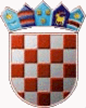                  REPUBLIKA HRVATSKA                         GRAD GRADSKI URED ZA OBNOVU, IZGRADNJU, PROSTORNO UREĐENJE, GRADITELJSTVO,                I KOMUNALNE POSLOVE    Sektor za komunalno i prometno redarstvo              Odjel komunalnog redarstva, Sigetje 2            Odsjek za nadzor građenja i provedbe zahvata u prostoru koji nisu građenje,                              Sigetje 2KLASA: UP/I-363-04/22-16/73URBROJ: 251-10-72-6/017-24-12Zagreb, 24. siječnja 2024.	Komunalni redar Gradskog ureda za obnovu, izgradnju, prostorno uređenje,  graditeljstvo i komunalne poslove, Sektora za komunalno i prometno redarstvo, Odjela komunalnog redarstva Grada Zagreba ( OIB: 61817894937 ),  rješavajući po službenoj dužnosti u predmetu uklanjanje ruševine zgrade na k.č.br. 1714, k.o. Vrapče,  u Zagrebu, Ilica 399, vlasništvo Horvat Andrije, Ilica 399, Zagreb,   temeljem članka 34. stavka 1. Zakona o općem upravnom postupku ( Narodne novine broj: 47/09 i 110/2021 ),  donosiZ A K L J U Č A KVlasniku Horvat Andriji, Ilica 399, Zagreb, nepoznatog prebivalište odnosno boravišta,  određuje se odvjetnica Almasa Filipović, Zagreb, Vodnikova 19, za  privremenog zastupnika.2. Privremeni zastupnik zastupat će vlasnika u postupku uklanjanja ruševine zgrade na k.č.br. 1714, k.o. Vrapče,  u Zagrebu, Ilica 399,  dok ne bude utvrđena osoba ovlaštena za zastupanje stranke, odnosno dok se ne obave radnje za koje je određen.3. Protiv ovog zaključka nije dopuštena žalba.O b r a z l o ž e n j eOčevidom dana 4. lipnja 2022. godine,  u 12,15 sati, utvrđeno je da se na k.č.br. 1714, k.o. Vrapče,  u Zagrebu, Ilica 399, nalazi ruševina zgrade,  prizemnica  površine 44 m2, oštećenih zidova izgrađenih od cigle,   oštećenog pokrova i krovne konstrukcije.Zgrada je zbog oštećenja  izgubila svoja svojstva zbog čega nije  prikladna za uporabu sukladno svojoj namjeni.Uvidom u ZK uložak broj: 1442, k.o. VRAPČE NOVO,   utvrđeno je da je   vlasnik zemljišta na kome se zgrada nalazi Horvat Andrija (Ivan), Ilica 399, Zagreb.Uvidom u dopis MUP-a KLASA: 220-01/22-02/2475 od 16. srpnja 2022. godine, utvrđeno je da u adresi Ilica 399, u Zagrebu, u zadnjih 5 godina nije bilo prijavljenih osoba.Uvidom u dopis MUP-a KLASA: 220-01/23-02/3863 od 25. travnja 2023. godine, utvrđeno je da je u zbirci  podataka o prebivalištu i boravištu pronađena osoba osobnog imena Andrija Horvat, sin Ivana, rođen 25. lipnja 1946. godine, u Brežani, Karlovac, Republika Hrvatska, sa zadnjim prijavljenim prebivalištem u Karlovcu, Mekušanska cesta 43. Također je utvrđeno  da je imenovani s danom 27. veljače 2012. godine, odjavljen iz navedene zbirke kao umrla osoba. Nadalje je utvrđeno kako Andrija Horvat nikada nije imao prijavljeno prebivalište u Zagrebu, na adresi Ilica 399.Na zahtjev ovog Ureda tvrtka INSTO CENTAR d.o.o., Zagreb, Vladimira Varićaka 4, Anđelko Vujeva dipl.ing.građ.,  stalni sudski vještak za graditeljstvo i procjenitelj nekretnina, dostavila je STRUČNO MIŠLJENJE SUDSKOG VJEŠTAKA O STANJU RUŠEVNOSTI ZGRADE k.č.br. 1714, k.o. Vrapče,  u Zagrebu, Ilica 399, nepoznatog vlasnika, u kome se navodi:Temeljem uvida u zatečeno stanje koje je nastalo opažanjem vanjskih građevinskih sklopova zgrada i kako sam naprijed naveo zaključujem da je zgrada izgubili svoja svojstva za koju je bila namijenjene zbog nedostataka u građevinskim sklopovima uslijed trošnosti, starosti i neodržavanja i u zatečenom stanja predstavlja opasnost za sigurnost u korištenju i zdravlje ljudi te dajem mišljenje:"MIŠLJENJA SAM DA ZGRADA ZBOG IZGUBLJENIH SVOJSTAVA NIJE PRIKLADNA ZA UPORABU SUKLADNO SVOJOJ NAMJENI ČIME SU SE STEKLI UVJETE ZA UKLANJANJE - RUŠENJE".   Uvidom u Registar kulturnih dobara Republike Hrvatske utvrđeno je da zgrada nije  upisana u  Registar kulturnih dobara Republike Hrvatske da  se ne nalazi  u kulturno-povijesnoj cjelini upisanoj u taj Registar niti se ne nalazi na arheološkom nalazištu..Kako se ne može utvrditi prebivalište niti boravište Horvat Andrije, Ilica 399, Zagreb, istome će se   odrediti  odvjetnica  Almasa Filipović, Zagreb, Vodnikova 19, za privremenog zastupnikaDana 24. siječnja 2024. godine, sastavljen je zapisnik sa odvjetnicom Almasom Filipović, Zagreb, Vodnikova 19, koja je na zapisnik izjavila da je suglasna da je se odredi za privremenog zastupnika  vlasniku zemljišta  na k.č.br. 1714, k.o. Vrapče,  u Zagrebu, Ilica 399.Odredbom članka 52. stavak 1.  Zakona o građevinskoj inspekciji propisano je da u provedbi nadzora komunalni redar rješenjem naređuje vlasniku zemljišta, odnosno nositelju prava građenja uklanjanje ruševine zgrade.Odredbom članka 34. stavka 1. Zakona o općem upravnom postupku    propisano je da će službena osoba zaključkom  odrediti privremenog zastupnika stranci kojoj prebivalište, boravište ili sjedište nije poznato, a koja nema opunomoćenika, kada se neka radnja u postupku treba hitno poduzeti.Stavkom 5. istog članka propisano je da privremeni zastupnik sudjeluje u postupku, odnosno obavlja radnje za koje je određen dok ne bude utvrđena osoba ovlaštena za zastupanje stranke, odnosno dok se ne obave radnje za koje je određen.S obzirom da se ne može utvrditi prebivalište niti boravište suvlasnika zemljišta na kome se nalazi ruševina zgrade, a da se radi o ruševini zgrade koju je potrebno hitno ukloniti,  sukladno članku 34. stavku 1. Zakona o općem upravnom postupku  riješeno je kao u izreci ovog zaključka. UPUTA O PRAVNOM LIJEKU:Protiv ovog zaključka nije dopuštena posebna žalba, već se prema  članku 77. stavak 5. Zakona o općem upravnom postupku i Zakona o izmjenama i dopuni zakona o općem upravnom postupku,  može pobijati žalbom protiv rješenja donesenog u upravnoj stvari koja je predmet postupka.                                                                                                            KOMUNALNI REDAR                              Robertino Vučković, ing. el.DOSTAVITI:1. Odvjetnica Almasa Filipović, Zagreb, Vodnikova 19,2. na oglasnu ploču,3. u spis. 